EXAMEN SCHEIKUNDE VWO 1992, TWEEDE TIJDVAK, opgavenVeiligheidsglas	1992-II(I)Veiligheidsglas bevat vaak het polymeer lexaan. In een folder over veiligheidsglas staat dat lexaan een smelttraject heeft dat begint bij 215 °C3p	Leg aan de hand van de moleculaire samenstelling van een polymeer uit hoe verklaard kan worden dat een polymeer als lexaan geen smeltpunt maar een smelttraject heeft.De structuurformule van lexaan kan als volgt worden weergegeven: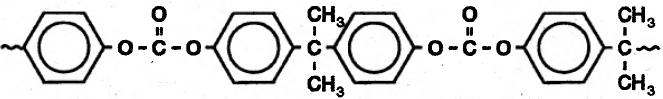 Eén van de grondstoffen die voor de productie van lexaan wordt gebruikt, heeft de volgende structuurformule:
	stof 1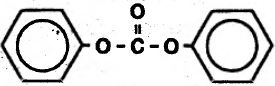 Stof 1 wordt in de industrie gemaakt uit (opgelost) natriumfenolaat (	) en een stof X. De molverhouding waarin deze twee stoffen met elkaar reageren is 2 : 1. Behalve stof 1 ontstaat bij dit proces uitsluitend (opgelost) natriumchloride.3p	Geef de structuurformule van stof X.De andere grondstof die voor de productie van lexaan wordt gebruikt, heeft de volgende structuurformule:
stof 2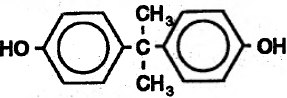 Stof 2 wordt in de industrie gemaakt uit propanon en fenol.Bij de productie van lexaan uit de stoffen 1 en 2 ontstaat, behalve lexaan, uitsluitend fenol. Voor de productie van stof 2 is fenol nodig. Daarom zou een fabriek ontworpen kunnen worden waarin, volgens een continu proces, het fenol dat bij de productie van lexaan ontstaat, gebruikt wordt voor de productie van stof 2.De aan- en afvoer van stoffen in dit continue proces kan weergegeven worden met één van de onderstaande schema's: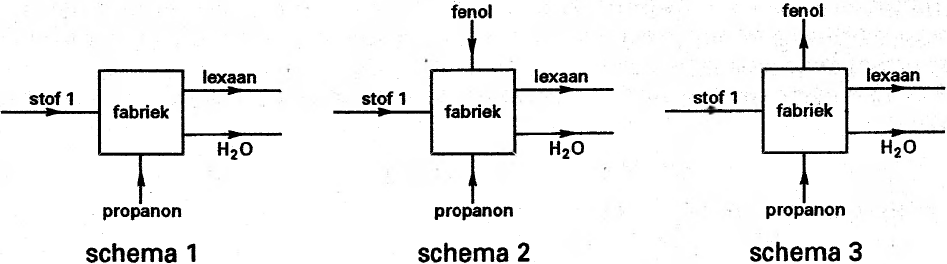 4p	Leg uit, aan de hand van de reacties die in de fabriek zullen optreden, welk van deze schema's de aan- en afvoer van stoffen in de fabriek juist weergeeft. Neem hierbij aan dat geen stoffen door lekkage verloren gaan.Polymelkzuur	1992-II(II)Bij verwarming van een alkaanzuur met een alcohol vindt vaak waterafsplitsing plaats; behalve water wordt daarbij een ester gevormd. Zo treedt bij de verwarming van een mengsel van azijnzuur en ethanol de volgende reactie op:CH3COOH + HOCH2CH3  CH3COOCH2CH3 + H2OOok bij verwarming van een hydroxyalkaanzuur treedt in vele gevallen waterafsplitsing op. Op welke manier die waterafsplitsing tot stand komt, hangt af van het soort hydroxyalkaanzuur dat verwarmd wordt.Melkzuur is een voorbeeld van een 2-hydroxyalkaanzuur. De structuurformule van melkzuur is:Door verwarming van melkzuur kan polymelkzuur gemaakt worden. Polymelkzuur is een voorbeeld van een polyester.3p	Geef van polymelkzuur een gedeelte uit het midden van een polymeermolecuul in structuurformule weer. Dit gedeelte dient te zijn ontstaan uit drie moleculen melkzuur.Van melkzuur bestaan twee optische isomeren: rechtsdraaiend en linksdraaiend melkzuur.Polymelkzuur dat gemaakt is van uitsluitend rechtsdraaiend melkzuur wordt bijvoorbeeld toegepast in de vorm van draad om wonden te hechten. Polymelkzuur dat gemaakt is van uitsluitend rechtsdraaiend melkzuur wordt in het lichaam aanzienlijk sneller afgebroken dan polymelkzuur dat gemaakt is van uitsluitend linksdraaiend melkzuur. Het verschijnsel dat van een optisch actieve stof de ene vorm sneller in het lichaam wordt afgebroken dan de andere vorm komt vaker voor.4p	Leg uit hoe het komt dat in zo'n geval één van de vormen sneller in het lichaam wordt afgebroken dan de andere vorm.Bij verwarming van 3-hydroxyalkaanzuren worden alkeenzuren gevormd. Een voorbeeld van een 3hydroxyalkaanzuur is 3-hydroxybutaanzuur. De structuurformule van 3-hydroxybutaanzuur is:Bij verwarming van 3-hydroxybutaanzuur ontstaat onder andere but-3-eenzuur. Daarnaast ontstaan nog twee andere buteenzuren.3p	Geef aan welke twee buteenzuren dat zijn.Bij verwarming van een 4-hydroxyalkaanzuur of van een 5-hydroxyalkaanzuur worden geen alkeenzuren gevormd, maar vindt een interne verestering plaats. Hierbij ontstaan zogenoemde lactonen; dit zijn cyclische esters.Zo kan uit 4-hydroxybutaanzuur een lacton ontstaan, waarvan de moleculen een vijfring bezitten:Een lacton kan onder bepaalde omstandigheden ook ontstaan uit een alkeenzuur. Zo kan het bovengenoemde lacton ook ontstaan uit but-3-eenzuur:Bij dit soort reacties worden geen lactonen gevormd waarvan de moleculen een vierring bevatten.Bij verwarming van 4-penteenzuur ontstaan drie lactonen. Twee van deze lactonen hebben hetzelfde smeltpunt.3p	Leg aan de hand van structuurformules uit welke drie lactonen bij verwarming van pent-4-eenzuur ontstaan.Vitamine C heeft de volgende structuurformule:Vitamine C is te beschouwen als een lacton dat door ringsluiting is ontstaan uit een verbinding X. Op grond van uitsluitend bovenstaande gegevens zijn voor verbinding X twee mogelijkheden te bedenken waarvan behalve de structuurformules ook de molecuulformules verschillen.4p	Geef die twee mogelijke structuurformules voor verbinding X.Koolstof	1992-II(III)Koolstof komt in verschillende vormen voor. Eén van die vormen is diamant. Diamant is de hardste stof die bekend is. Die hardheid hangt samen met het kristalrooster van diamant.1p	Geef de naam van het bindingstype dat er in diamant de oorzaak van is dat de deeltjes in het kristalrooster sterk aan elkaar gebonden zijn.3p	Beschrijf de ruimtelijke ordening van de deeltjes in het kristalrooster van diamant.Diamant is een niet stabiele vorm van koolstof. Diamant kan door middel van een exotherme reactie overgaan in grafiet:C(s)diamant  C(s)grafietBij verhitting van diamant in een stikstofatmosfeer tot een temperatuur boven 2000 K wordt diamant binnen korte tijd omgezet in grafiet. Bij kamertemperatuur blijkt diamant, ook na jaren, niet over te gaan in grafiet.4p	Schets van de omzetting van diamant in grafiet een energiediagram en geef aan de hand daarvan aan hoe het komt dat diamant bij kamertemperatuur niet wordt omgezet in grafiet.Diamant wordt voor het grootste deel door mijnbouw gewonnen. Er zijn echter ook processen ontwikkeld om kunstmatig diamant te maken. Bij één van die processen wordt ethyn onvolledig verbrand; de reactieproducten, waaronder koolstof, worden in contact gebracht met een diamant. Door het neerslaan van koolstof op de diamant groeit deze aan. Het hele proces is als volgt weer te geven:2 C2H2 g) + O2(g)  (s)diamant + 2 H2O(g)5p	Bereken met behulp van Binastabel 57A en tabel 57B de reactiewarmte van deze reactie in
joule per mol C(s)diamant (T = 298 K, p = po).De aangroeisnelheid die men met dit proces kan bereiken is zodanig dat er per uur een laagje met een dikte van  (gemeten bij 293 K) bijkomt.4p	Bereken het aantal koolstofatomen dat bij toepassing van deze techniek per mm2 per uur neerslaat.Fluorapatiet	1992-II(IV)Eén van de grondstoffen die gebruikt kunnen worden voor de bereiding van waterstoffluoride is fluorapatiet, Ca5F(PO4)3. Fluorapatiet kan beschouwd worden als een mengsel van de zouten calciumfluoride en calciumfosfaat.4p	Leid af in welke mol verhouding, calciumfluoride: calciumfosfaat, deze zouten in fluorapatiet aanwezig zijn.Door toevoeging van een zuur wordt fluorapatiet omgezet in onder andere waterstoffluoride (HF).Waterstoffluoride kan door middel van elektrolyse worden omgezet in waterstof en fluor. In een fluorfabriek voegt men daartoe aan een overmaat vloeibaar waterstoffluoride eerst een hoeveelheid kaliumfluoride (KF) toe. Daarbij treedt de volgende reactie op:KF + HF  K+ + HF2Het aldus verkregen mengsel wordt geëlektrolyseerd.Het gehele elektrolyseproces kan als volgt in een reactievergelijking worden weergegeven:2 HF(l)  H2(g) + F2(g)Aan de negatieve elektrode treedt tijdens de elektrolyse de volgende reactie op:4 HF + 2 e  H2 + 2 HF24p	Geef de vergelijking van de reactie die tijdens de elektrolyse optreedt aan de positieve elektrode.Het ontstane waterstofgas en het ontstane fluorgas verlaten de elektrolyseruimte via aparte uitgangen. Tijdens de elektrolyse verdampt wat waterstoffluoride. Daardoor bevat zowel de afgevoerde waterstof als de afgevoerde fluor wat (gasvormig) waterstoffluoride. Om uit het afgevoerde gasmengsel van waterstof en waterstoffluoride zuiver waterstof te verkrijgen wordt dit gasmengsel in contact gebracht met natronloog.Om uit het afgevoerde gasmengsel van fluor en waterstoffluoride zuiver fluor te verkrijgen kan geen natronloog gebruikt worden. Dit is af te leiden uit gegevens in Binas.4p	Geef de vergelijkingen van de reacties die zouden optreden als het mengsel van fluor en waterstoffluoride in contact gebracht zou worden met natronloog.Zuiver fluor kan wel verkregen worden door het mengsel van fluor en waterstoffluoride in contact te brengen met natriumfluoride. Het waterstoffluoride reageert hiermee als volgt:HF(g) + NaF(s)  NaHF2(s)Door het gevormde NaHF2 in een aparte reactor te verhitten kan het waterstoffluoride worden teruggewonnen.Als de productie van fluor als een continu proces wordt uitgevoerd, kan dit proces als volgt worden weergegeven:In een bepaalde fluorfabriek wordt volgens dit continu proces 1,0104 mol F2 per uur geproduceerd. De gasmengsels die de elektrolyseruimte verlaten, bevatten beide 4,8 volumeprocent waterstoffluoride; het ene gasmengsel bevat daarnaast dus 95,2 volumeprocent waterstof, het andere gasmengsel 95,2 volumeprocent fluor.Om de samenstelling van het mengsel in de elektrolyseruimte constant te houden moet voortdurend waterstoffluoride worden toegevoerd.4p	Bereken hoeveel kg waterstoffluoride bij dit continu proces per uur bij  moet worden toegevoerd.Zuurstofarm water	1992-II(V)Water dat in fabrieken gebruikt wordt voor het maken van stoom, zogenoemd ketelwater, mag geen corrosie veroorzaken. Daarom moet de opgeloste zuurstof verwijderd worden.Daartoe wordt aan het ketelwater een stof toegevoegd die snel en volledig met zuurstof kan reageren. Hydrazine (N2H4) is zo'n stof. Bij de reactie van hydrazine met opgeloste zuurstof ontstaan uitsluitend water en stikstof.4p	Bereken hoeveel liter water dat 0,75 mg opgeloste zuurstof per liter bevat men met  hydrazine zuurstofvrij kan maken.De stof die aan ketelwater wordt toegevoegd om opgeloste zuurstof te verwijderen, wordt in overmaat toegevoegd. Het ketel water mag echter niet zuur worden: in een zure oplossing wordt ijzer ook aangetast. Ook om deze reden kan hydrazine gebruikt worden: hydrazine is een zwakke base. Het geconjugeerde zuur van N2H4 is N2H5+. De Kb van hydrazine bij 298 K is 8,5107.4p	Bereken de pH van een 1,0103 M hydrazineoplossing bij 298 K.Een bijkomend voordeel van hydrazine is dat eventueel aanwezig roest door hydrazine wordt omgezet in een afsluitend laagje Fe3O4. Roest kan worden weergegeven met de formule FeO(OH).4p	Geef de vergelijking van de reactie van hydrazine met FeO(OH). Neem hierbij aan dat behalve Fe3O4 uitsluitend stikstof en water gevormd worden.Omdat het gehalte aan hydrazine in ketel water steeds boven een bepaalde minimumwaarde moet liggen, wordt de molariteit regelmatig bepaald. Daarbij kunnen diverse methoden toegepast worden. Bij toepassing van één van die methoden is men als volgt te werk gegaan.Eerst werd 10 mL ketelwater aangezuurd waardoor alle N2H4 werd omgezet in N2H5+. Daarna werd 0,025 mmol kaliumjodaat (KIO3) in oplossing toegevoegd; dit was een overmaat. Er trad een reactie op onder vorming van onder andere jood:4 IO3 + 5 N2H5+  2 I2 + 5 N2 + 12 H2O + H+	(reactie 1)Na volledige omzetting van de N2H5+ werd een overmaat kaliumjodide in oplossing toegevoegd. Het overgebleven jodaat werd daardoor omgezet in jood:IO3 + 5 I + 6 H+  3 I2 + 3 H2O	(reactie 2)Tenslotte werd de ontstane oplossing getitreerd met een natriumthiosulfaatoplossing. Hierbij reageerde zowel het jood dat in reactie 1 is ontstaan als het jood dat in reactie 2 is ontstaan. Voor de titratie bleek 0,090 mmol S2O32 nodig te zijn.6p	Bereken de molariteit van het hydrazine in het ketelwater.Waterstoffluoride vormt oligomeren	1992-II(VI)Waterstoffluoride kookt bij 293 K (p = p0). In waterstoffluoridedamp van T = 293 K en p = p0 stelt zich het volgende evenwicht in:(HF)6(g) ⇌ 6 HF(g)De dichtheid van het gasmengsel van (HF)6 en HF van T = 293 K en p = p0 bedraagt 4,8 g dm3. Onder die omstandigheden is het volume van 1,0 mol gas 24 dm3.3p	Laat met een berekening aan de hand van deze gegevens zien welke van de soorten moleculen, (HF)6 of HF, het meeste voorkomt in het gasmengsel van T = 293 K en p =p0.Als bij gelijkblijvende temperatuur de druk van een gas tweemaal zo klein wordt, zal de dichtheid van het gas in het algemeen ook tweemaal zo klein worden. Dit is echter niet het geval als de druk van het gasmengsel van (HF)6 en HF (293 K en p = p0) tweemaal zo klein wordt. De dichtheid van het gasmengsel van (HF)6 en HF van T = 293 K en p = ½ p0 is niet 2,4 g dm3 maar kleiner dan 2,4 g dm3.4p	Leg uit hoe het komt dat die dichtheid in dat geval kleiner dan 2,4 g dm1 is.Uit resultaten van metingen aan het bovengenoemde evenwicht bij T = 353 K en p = p0 heeft men kunnen afleiden dat onder die omstandigheden de moleculen die in het gasmengsel aanwezig zijn, voor 21% (HF)6 moleculen zijn en voor 79% HF moleculen.5p	Bereken de waarde van de evenwichtsconstante K van het evenwicht (HF)6(g) ⇌ 6 HF(g) bij T = 353 K en p = p0.